             Vadovaudamasi Lietuvos Respublikos vietos savivaldos įstatymo 16 straipsnio 2 dalies 40 punktu, atsižvelgdama į 2014–2020 metų Europos kaimynystės priemonės „Lietuvos ir Rusijos Federacijos bendradarbiavimo per sieną programa“ 2018 m. sausio 10 d. paskelbtą 1 – ąjį kvietimą teikti paraiškas, Pagėgių savivaldybės taryba n u s p r e n d ž i a:Pritarti paraiškos „Tikslinės turizmo traukos vietovės tarp vakarų ir rytų Europos sukūrimas, propagavimas ir plėtra“ rengimui ir projekto veiklų vykdymui.Numatyti 2019 − 2020 m. Pagėgių savivaldybės biudžeto 04 „Strateginio, teritorijų planavimo, investicijų ir projektų valdymo programoje“ 15 procentų piniginių lėšų projekto vykdymui nuo projekto vertės, tenkančios Pagėgių savivaldybei.Įgalioti Pagėgių savivaldybės  VšĮ „Pagėgių krašto turizmo informacijos centras“ pateikti paraišką ir gavus finansavimą įgyvendinti projektą.   Sprendimą paskelbti Teisės aktų registre ir Pagėgių savivaldybės interneto svetainėje  www.pagegiai.lt.            Šis sprendimas gali būti skundžiamas Lietuvos Respublikos administracinių bylų teisenos įstatymo nustatyta tvarka.SUDERINTA:Administracijos direktorė                                     	                       Dainora ButvydienėBendrojo ir juridinio skyriaus vyriausiasis specialistas                    Valdas Vytuvis    Finansų skyriaus vedėja	Rūta Fridrikienė	Kalbos ir archyvo tvarkytoja                                                             Laimutė Mickevičienė Parengė Loreta Razutienė,Strateginio planavimo skyriaus vedėjo pavaduotoja	 Pagėgių savivaldybės tarybosveiklos reglamento2 priedasdėl  pritarimo PARAIŠKOS „TIKSLINĖS TURIZMO TRAUKOS VIETOVĖS TARP VAKARŲ IR RYTŲ EUROPOS SUKŪRIMAS, PROPAGAVIMAS IR PLĖTRA“ RENGIMUI, PROJEKTŲ VEIKLŲ VYKDYMUI IR LĖŠŲ SKYRIMUI(Tarybos sprendimo projekto pavadinimas)AIŠKINAMASIS RAŠTAS2018-03-14(Data)Parengto projekto tikslai ir uždaviniaiSprendimo tikslas – pritarti rengiamo projekto „Tikslinės turizmo traukos vietovės tarp vakarų ir rytų Europos sukūrimas, propagavimas ir plėtra“ rengimui ir projekto veiklų vykdymui. Projektas rengiamas, siekiant gauti finansinę paramą iš 2014-2020 m.  Interreg V-A Lietuvos – Rusijos bendradarbiavimo per sieną programos.Rengiamo projekto tikslas –skatinti tarptautinį bendradarbiavimą, kultūrų ir gamtos bei istorijos pažinimą, turistų srautų didėjimą Pagėgių savivaldybėje ir regione, prisidėti prie neigiamų politinių – ekonominių veiksnių mažinimo, įtakojančių turistų judėjimą.Uždavinys – bendradarbiavimo ir partnerysčių pagrindu sukurti tikslinę turizmo traukos vietovę, su naujais inovatyviais turistams patraukliais objektais Pagėgių savivaldybėje ir Sovetsko mieste. Kaip šiuo metu yra sureguliuoti projekte aptarti klausimaiSprendimo projekto rengimą įtakoja  Lietuvos Respublikos vietos savivaldos įstatymo 16 straipsnio 2 dalies 40 punktas, bei 2014−2020 m. Interreg V-A Lietuvos - Rusijos bendradarbiavimo per  programa.Šiuo metu yra bendraujama su partneriais iš Sovetsko miesto administracijos. Aptariamos galimos veiklos, resursai ir valdymas.Kokių teigiamų rezultatų laukiamaĮgyvendinus projektą, tikimasi: 1- sustiprėjusio tarptautinio bendradarbiavimo tarp kaimynių valstybių gyventojų ir savivaldybių darbuotojų, naujų inovatyvių turistinių  traukos objektų atsiradimas prisidės prie turistų srautų didėjimo.Galimos neigiamos priimto projekto pasekmės ir kokių priemonių reikėtų imtis, kad tokių pasekmių būtų išvengta.Neigiamų projekto pasekmių nenumatoma.Kokius galiojančius aktus (tarybos, mero, savivaldybės administracijos direktoriaus) reikėtų pakeisti ir panaikinti, priėmus sprendimą pagal teikiamą projektą.Neplanuojama.  Jeigu priimtam sprendimui reikės kito tarybos sprendimo, mero potvarkio ar administracijos direktoriaus įsakymo, kas ir kada juos turėtų parengti.Iškilus būtinumui, sprendimus rengtų Strateginio planavimo ir investicijų skyrius.Ar reikalinga atlikti sprendimo projekto antikorupcinį vertinimą.Taip.Sprendimo vykdytojai ir įvykdymo terminai, lėšų, reikalingų sprendimui įgyvendinti, poreikis (jeigu tai numatoma – derinti su Finansų skyriumi)Planuojami įgyvendinimo terminai 2019 – 2020 m. Pagėgių savivaldybei planuojama projekto vertė apie 200 000,00 Eurų. Planuojamas indėlis reikalingas prisidėjimui prie projekto apie 15.000,00 Eur arba 7,5 proc. kitus 7,5 proc. planuojam susigražinti iš bendrojo finansavimo lėšų (VRM).Projekto rengimo metu gauti specialistų vertinimai ir išvados, ekonominiai apskaičiavimai (sąmatos)  ir konkretūs finansavimo šaltiniaiProjektui įgyvendinti reikalingos veiklos planuojamos, o lėšos skaičiuojamos.  Finansavimo Šaltiniai – ES parama -85 proc.; savivaldybės biudžeto lėšos – 7,5 proc. Bendrojo finansavimo lėšos -7,5 proc. Projekto rengėjas ar rengėjų grupė.Sprendimo projekto rengėja – Strateginio planavimo ir investicijų skyriaus vedėjo pavaduotoja Loreta Razutienė.Kiti, rengėjo nuomone,  reikalingi pagrindimai ir paaiškinimai.Nėra.Strateginio planavimo ir investicijų skyriaus vedėjo pavaduotoja          _______________			 Loreta Razutienė_(Rengėjo pareigos)	                                (Parašas)		                     (Rengėjo varas, pavardė)		Projektas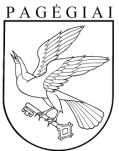 Pagėgių savivaldybės tarybasprendimasdėl  pritarimo PARAIŠKOS „TIKSLINĖS TURIZMO TRAUKOS VIETOVĖS TARP VAKARŲ IR RYTŲ EUROPOS SUKŪRIMAS, PROPAGAVIMAS IR PLĖTRA“ RENGIMUI, PROJEKTŲ VEIKLŲ VYKDYMUI IR LĖŠŲ SKYRIMUI2018 m. kovo 16 d. Nr. T1-54Pagėgiai